WEEK 2, Step 1, Sub-step A outcome WEEK 2, Step 1, Sub-step B outcome 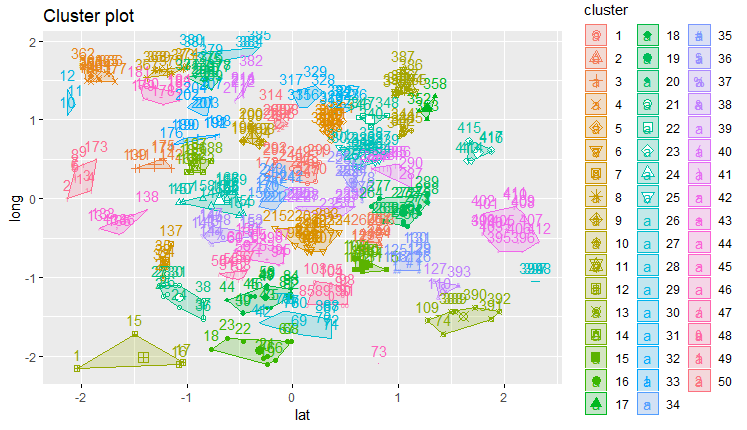 WEEK 2, Step 1, Sub-step C outcome WEEK 2, Step 1, Sub-step D outcomeTyk triabva da se kopira chast ot dataframe “rdist”WEEK 2, Step 1, Sub-step E outcomeTyk triabva da se kopira chast ot vectora “mindist”WEEK 2, Step 1, Sub-step F outcomeTyk triabva da se kopira chast ot dataframe “df2”km.out.cluster1122493494495496497498499491029
geohashobs tmin tmaxdays lat long lat_err lon_errkm.out.cluster1sx8d2x0w6m921252018-02-10 11:00:002018-05-29 19:00:00108.29166666666742.6225623.225886.705523e-076.705523e-07122sx8d6wdpqpv32882018-03-26 15:00:002018-08-16 15:00:0014342.6200023.316006.705523e-076.705523e-07493sx8d6xtudev44392017-09-06 23:00:002018-03-26 11:00:00200.542.6250023.321006.705523e-076.705523e-07494sx8d6xv47qk32142018-03-26 18:00:002018-08-16 15:00:00142.87542.6260023.320006.705523e-076.705523e-07495sx8d6z17phw32472018-03-26 15:00:002018-08-16 15:00:0014342.6220023.326006.705523e-076.705523e-07496sx8d6z45nkx39632017-10-09 02:00:002018-03-26 15:00:00168.54166666666742.6220023.327006.705523e-076.705523e-07497sx8d6z4gju933062018-03-26 15:00:002018-08-16 15:00:0014342.6220023.328006.705523e-076.705523e-074